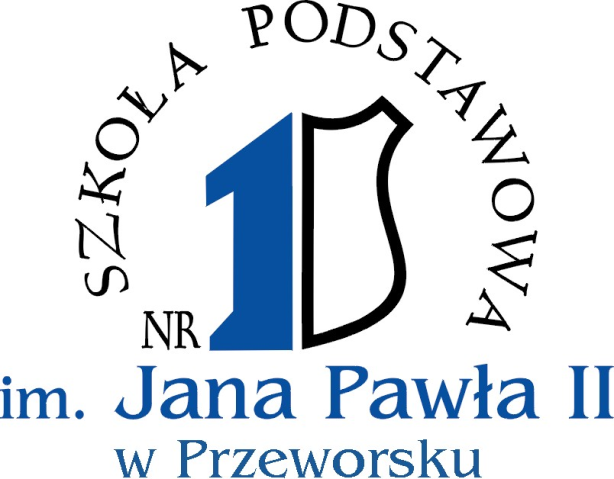 III POWIATOWY KONKURS ORTOGRAFICZNYKLAS IV- VIII„MISTRZ ORTOGRAFII”PATRONATBurmistrz Miasta PrzeworskaRegulamin konkursuCele konkursu:pogłębianie wiedzy z zakresu ortografii i interpunkcji polskiej;rozwijanie zainteresowań i uzdolnień językowych;doskonalenie umiejętności posługiwania się językiem ojczystym;budowanie pozytywnej motywacji do nauki ortografii;wyrabianie czujności ortograficznej i odpowiedzialności za napisane słowo.Organizacja konkursu:Konkurs organizuje Szkoła Podstawowa nr1 im. Jana Pawła II                   
w Przeworsku, ul. M. Konopnickiej 5  ( tel.16  648 72 68)Przeprowadzony zostanie w pięciu grupach wiekowych:klasy IV, V, VI, VII, VIIIEliminacje przeprowadzają komisje szkolne, wyłaniają jednego lub dwóch uczniów z danej grupy wiekowej  i zgłaszają telefonicznie imienną listę uczniów i opiekunów do 15.11.2018r. organizatorom konkursu.Etap powiatowy zostanie przeprowadzony 28.11. 2018r. o godz. 13.00 w Szkole Podstawowej nr 1 im. Jana Pawła II    w Przeworsku.Prace konkursowe  sprawdzają komisje, utworzone z nauczycieli szkół biorących udział   w zmaganiach ortograficznych.Zadania przygotowane zostaną przez organizatorów  konkursu.Na zadania konkursowe składają się:zapisywanie ze słuchu tekstu ciągłego oraz związków wyrazowych.Uwagi dotyczące prac przyjmuje i rozstrzyga komisja konkursowa powołana przez organizatorów dla danej grupy wiekowej.Zwycięzcy III Powiatowego Konkursu Ortograficznego w poszczególnej grupie wiekowej otrzymają tytuł  Mistrza Ortografii oraz nagrody  ufundowane przez Burmistrza Miasta Przeworska. Ponadto każdy uczestnik otrzyma pamiątkowy dyplom.Wyniki zostaną ogłoszone w dniu konkursu.Planowany przebieg konkursu:13.00 – powitanie  (mała sala gimnastyczna)13.15 – 14.00 -  konkurs14.00 – 15.30 -  poczęstunek, poprawa prac przez komisje oraz prezentacja filmu dla uczestnikówOk. 16.00 - podsumowanie konkursu, rozdanie nagród.Bardzo prosimy o pozostanie wszystkich uczestników i opiekunów do czasu oficjalnego zakończenia konkursu.Serdecznie zapraszamy